PressemitteilungFür die Zukunftsthemen Voice und kundenzentriertes Texten:
appmotion verstärkt die KreationSebastian Kopp wird als “Head of Voice” zukünftig die digitale Markensprache der Kunden gestaltenHamburg, 30. März 2021 –– The future is spoken: Als Freelance UX-Writer war Sebastian Kopp bereits schon länger in die appmotion-Prozesse eingebunden, nun kommt der 39-jährige fest als „Head of Voice“ an Bord des Design- und Entwicklungsstudios. Gemeinsam mit einem interdisziplinären Team rund um appmotion-Geschäftsführer Lasse Lüders wird er wichtige Grundsteine für neue, richtungsweisende Projekte legen. „Durch meine freie Arbeit für appmotion habe ich eindrucksvoll erlebt, wie ein mutiges Remote-First-Mindset der Schlüssel zu mehr Kreativität, Innovation und individueller Wertschätzung in diesen herausfordernden Zeiten sein kann. Dieses visionäre Arbeiten in einem starken Team zusammen mit dem Anspruch, Digitales immer sinnstiftend einzusetzen, bilden für mich eine großartige Grundlage, um zukünftig gemeinsam wegweisende digitale Produkte zu entwickeln", so Sebastian Kopp. Zum 01. April übernimmt er als "Head of Voice" remote vom Standort Köln unter anderem das UX Writing für die bestehenden Kunden. Außerdem wird er das Workshop- und Beratungsangebot für die wichtigen Zukunftsthemen UX Writing und Conversational Voice vorantreiben – und sich um den Ausbau innovativer digitaler Dienstleistungen rund um den Bereich Homeoffice & Achtsamkeit kümmern. Erfahrung bringt Kopp dafür reichlich mit: In den letzten 18 Jahren hat er mit vielen deutschen Top-Agenturen zusammengearbeitet und digitale Projekte für Marken wie die Deutsche Bahn, Porsche, OTTO, Vodafone und EnBW realisiert.  Lasse Lüders: „appmotion steht für ein disruptives Mindset und einen klaren Blick Richtung Zukunft. Das Thema “Voice” in allen Facetten spielt dabei eine extrem wichtige Rolle – und wir werden in den nächsten Jahren hier wichtige Impulse setzen. Mit Sebastian haben wir einen interdisziplinären Experten gewonnen, der das Thema vollumfänglich denkt – und unseren Kunden wertvolle Mehrwerte bietet.“ 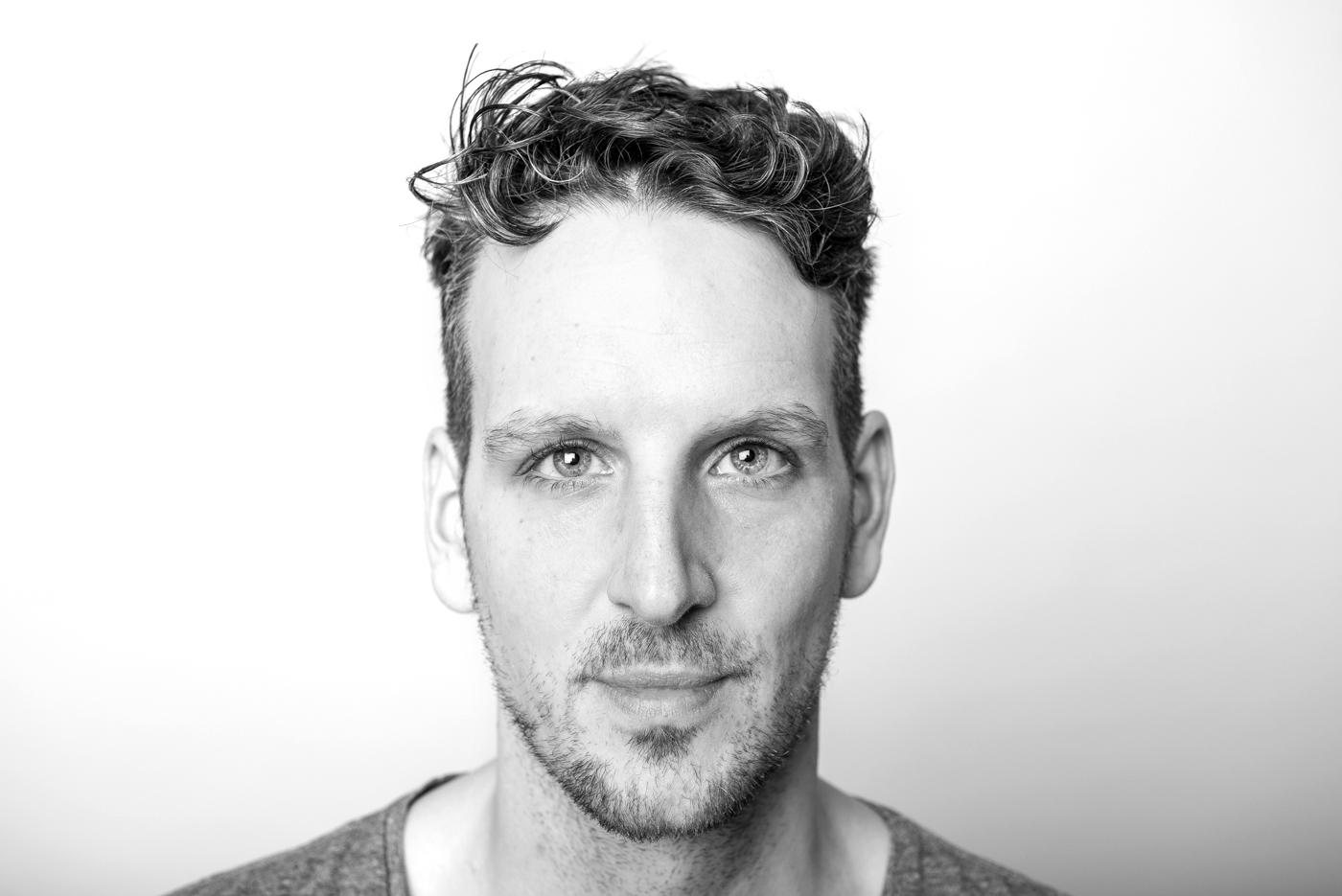 Bildunterzeile: Sebastian Kopp wird als “Head of Voice” zukünftig die digitale Markensprache der Kunden des Design- und Entwicklungsstudios appmotion gestalten. Bei Rückfragen zu dieser Presseinformation wenden Sie sich bitte an: ESSENZ Public RelationsVanessa VosMühlenstraße 148703 StadtlohnM +49 176 21128210vanessa.vos@essenz-pr.de  appmotion GmbH Lasse LüdersKleine Freiheit 6822767 HamburgT +49 40 2282 006 00 |M +49 176 215 006 25  lasse@appmotion.de